Анкета участника     Фамилия ____________________    Имя ______________________    Отчество_______________    Должность_________________    Место работы_________________    Телефон________________      E-mail:________________________     Следующая тема клуба «Ориентир охраны труда» :________________________________________________________________________                                Подпись_______________                                    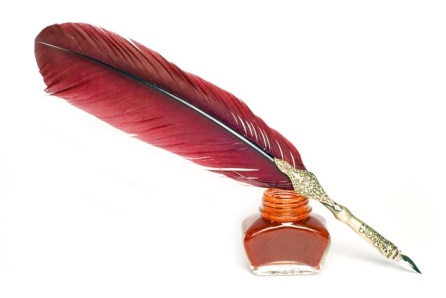 